Name of Journal: World Journal of Clinical CasesManuscript NO: 42083Manuscript Type: CASE REPORTPrimary sebaceous carcinoma of lacrimal gland: A case report and review of literaturePark H et al. Primary sebaceous carcinoma of lacrimal glandHyojung Park, Sang Gyu ChoiHyojung Park, Sang Gyu Choi, Departments of Radiation Oncology, Dankook University Hospital, Dankook University College of Medicine, Cheonan 31116, South KoreaORCID number: Hyojung Park (0000-0002-7361-4455); Sang Gyu Choi (0000-0002-1483-4642).Author contributions: Choi SG collected the patients’ clinical data; Park H wrote the paper.Informed consent statement: Consent was obtained from patient for publication of this report and any companying images.Conflict-of-interest statement: The authors have no conflicts to disclose.CARE Checklist (2016) statement: The authors have read the CARE checklist (2016), and the manuscript was prepared and revised according to the CARE checklist (2016).Open-Access: This article is an open-access article which was selected by an in-house editor and fully peer-reviewed by external reviewers. It is distributed in accordance with the Creative Commons Attribution Non Commercial (CC BY-NC 4.0) license, which permits others to distribute, remix, adapt, build upon this work non-commercially, and license their derivative works on different terms, provided the original work is properly cited and the use is non-commercial. See: http://creativecommons.org/licenses/by-nc/4.0/Manuscript source: Unsolicited manuscriptCorresponding author to: Hyojung Park, MD, PhD, Doctor, Clinical Assistant Professor, Departments of Radiation Oncology, Dankook University Hospital, Dankook University College of Medicine, 201 Manghyang-ro, Dongnam-gu, Cheonan 31116, South Korea. hj0714.park@dkuh.co.krTelephone: +82-41-5506932Fax: +82-41-5506931Received: September 18, 2018 Peer-review started: September 18, 2018 First decision: October 11, 2018 Revised: November 12, 2018 Accepted: November 23, 2018  Article in press: Published online: AbstractBACKGROUNDPrimary sebaceous carcinoma of lacrimal gland (SCLG) is extremely rare. Due to its clinical characteristics, it is often misdiagnosed. It is known to be aggressive so delay in diagnosis can increase the chance of local recurrence and metastasis. We report a case of primary SCLG.CASE SUMMARYA 75-year-old man was referred with a painful swelling in the right eyelid. Computed tomography scan demonstrates a 2.6 cm mass in upper outer quadrant of right orbit. After the incisional biopsy of the mass, he was diagnosed with squamous cell carcinoma of lacrimal gland. A right orbital exenteration, cervical lymph node dissection was performed. There was no involvement of the overlying periorbital skin, eyelid, or conjunctiva. Histological examination of the exenteration specimen showed tumor arising from the lacrimal gland, which had been entirely replaced by sebaceous carcinoma with sarcomatous and squamous differentiation. Neoplastic cells which were large and contained prominent nucleoli. Focal tumor remained in the posterior resection margin. Patient underwent adjuvant radiotherapy, total dose of 56 Gy with dose-per-fraction 2 Gy to primary lesion. There has been no sign of recurrence until 2-years follow-up.CONCLUSIONWe report a rare case of sebaceous carcinoma arising from the lacrimal gland. Accurate diagnosis of SCLG is important for appropriate treatment and prognosis prediction.Key words: Sebaceous carcinoma; Lacrimal gland; Case report; Radiotherapy© The Author(s) 2018. Published by Baishideng Publishing Group Inc. All rights reserved.Core tip: A 75-year-old man was referred with a painful swelling in the right eyelid. After the incisional biopsy of the mass, he was diagnosed with squamous cell carcinoma of lacrimal gland. A right orbital exenteration, cervical lymph node dissection was performed. Histological examination of the exenteration specimen showed tumor arising from the lacrimal gland, which had been entirely replaced by sebaceous carcinoma with sarcomatous and squamous differentiation. Patient underwent adjuvant radiotherapy, total dose of 56 Gy with dose-per-fraction 2 Gy to primary lesion. Sebaceous carcinoma of lacrimal gland has high morbidity and mortality rates; therefore, accurate and early diagnosis is important.Park H, Choi SG. Primary sebaceous carcinoma of lacrimal gland: A case report and review of literature. World J Clin Cases 2018; In pressINTRODUCTIONTumors of the lacrimal gland are rare and present in less than one per 1000000 individuals per year[1]. Among tumors of the lacrimal gland, sebaceous carcinoma of the lacrimal gland (SCLG) is extremely rare. Only several case studies have been reported to date[2-6]. In the present study, we reviewed our case of SCLG to investigate clinical features, diagnosis and treatment of SCLG, especially with radiotherapy.CASE PRESENTATIONA 75-year-old man was referred with a 10-d history of painful swelling in the right eyelid. He had no medication or disease history. Upon examination, he had a palpable mass in the right superior orbit with tenderness. There were no abnormal findings other than hyperemia in the right eyelid and conjunctiva. At presentation, visual acuities were 6/12 for the right eye and 6/6 for the left eye. Intraocular pressure was in the normal range. Under the suspicion of dacryocystitis or preseptal cellulitis empiric antibiotics were prescribed, and computed tomography (CT) was performed. The CT scan demonstrated a 2.6 cm mass in the upper outer quadrant of the right orbit (Figure 1A and B). After incisional biopsy of the mass, the patient was diagnosed with squamous cell carcinoma of lacrimal gland (Figure 2A). The 18F-fludeoxyglucose positron emission tomography scan showed no distant metastases. We recommended surgery, but he refused treatment. After 3 mo, he presented with a greatly increased orbital mass. Magnetic resonance imaging (MRI) showed a 3.4 cm heterogeneously enhanced mass in the region of the lacrimal gland causing proptosis of the right eye (Figure 1C and D). This mass protruded into the skull base and was suspected to have invaded the dura, adjacent orbital roof and greater wing of the sphenoid bone. FINAL DIAGNOSISThe patient was diagnosed with primary tumor of lacrimal gland.TREATMENTA right orbital exenteration, cervical lymph node dissection of ipsilateral level I-V and contralateral level I, and duroplasty were performed. There was no involvement of the overlying periorbital skin, eyelid, or conjunctiva. Histological examination of the exenteration specimen showed a 5.8 cm × 5.7 cm × 4.9 cm tumor arising from the lacrimal gland, which was entirely replaced by sebaceous carcinoma with sarcomatous and squamous differentiation (Figure 2B). Neoplastic cells were large and contained prominent nucleoli. Immunohistochemistry of the tissue was performed for human epithelial membrane antibody (EMA), cytokeratin, the androgen receptor, and anti-cytokeratin (CAM 5.2). Only EMA and CMA 5.2 showed positive staining. There was no perineural, lymphovascular space or lymph node involvement. The focal tumor remained in the posterior resection margin. The patient underwent adjuvant radiotherapy with a total dose of 56 Gy with dose-per-fraction 2 Gy to primary lesion. Elective neck irradiation was not performed.OUTCOME AND FOLLOW-UP There was no sign of recurrence during the 2-year follow-up period.DISCUSSIONTumors of lacrimal gland are relatively rare. It accounts for approximately 22%-28% of all orbital space-occupying lesions and 20%-50% of these tumors are malignant[7-9]. Epithelial tumors are the most common lesions of the lacrimal gland[8]. Epithelial lesions of the lacrimal gland include both benign and malignant tumors[10]. The most common benign tumor of the lacrimal gland is the pleomorphic adenoma, while the adenoid cystic carcinoma (ACC) is the most common malignant tumor[7,9,11]. Therefore, most studies on epithelial tumors of the lacrimal gland have been predominantly on ACC[12,13]. The subtypes of lacrimal gland carcinoma, other than ACC, are very rare and sebaceous carcinoma is one of the rarest tumor among them[12]. It has been studied only through several case series. Sebaceous carcinoma usually arises from the periorbital area, especially the eyelids, but primary SCLG is extremely rare[14]. Sebaceous carcinoma of the orbit is usually caused by orbital invasion of the periorbital carcinoma or by metastasis of tumors from other parts of the body. To establish a differential diagnosis, a systemic examination of the eyelids and conjunctiva is therefore essential. Several hypotheses of pathogenesis of SCLG have been suggested. The first hypothesis is the possibility of malignant transformation and sebaceous differentiation of other epithelial tumors of the lacrimal gland[15]. Similarly, the tumor could likely arise from pluripotent cells that have differentiated into sebaceous cell [16]. Witchel et al[4] reported a patient with an eyelid tumor which grew slowly over the course of 8 years and grew rapidly afterwards. Histopathological examination showed malignant cells mixed with sarcomatous, adenocarcinomatous and pleomorphic sarcomatoid components. Cases support this hypothesis demonstrate relatively long duration of disease. Also, malignant cells have various differentiations and components similarly to our study. Second, some studies have suggested that SCLG may arise from heterotopic sebaceous cells in the lacrimal gland[15]. It has been reported that sebaceous glands have been observed in the orbital dermoid[4]. Evidence from tumors supporting this hypothesis consists of histopathological examination of homogenous cell lines and shows a relatively short duration of the disease. SCLG shows similar clinical features and disease history to benign diseases such as chalazion, unilateral conjunctivitis and blepharitis, which often result in a long delay before the correct diagnosis is made[6,17]. The pathological growth pattern, which mimics that of squamous cell carcinoma or basal cell carcinoma, is another factor delaying the diagnosis[6]. Approximately 40%-75% of cases of SCLG have been misdiagnosed as squamous cell carcinoma, as in this study; therefore, histopathologically diagnosed squamous cell carcinoma cases should be considered for re-examination with lipid staining in order to reduce the error in initial diagnosis[6,17]. For the differential diagnosis, immunohistochemical studies using oil red-O stain, fat stain, EMA, cytokeratin, CAM 5.2, or BRST-1 are used[17]. SCLG is classified as a high grade tumor and potentially aggressive[8,9,14,18]. SCLG can metastasize into the preauricular and deep cervical lymph nodes early in the course of the disease[6]. The mortality rate has been estimated to be over 20%[6]. The delay in diagnosis, therefore, can increase the chance of local recurrence, metastasis, and death. The optimal treatment of SCLG is difficult to study due to its rare incidence[12]. SCLG has so far been treated by surgical excision[3]. Because the local recurrence after surgical excision is approximately 9%–36%, postoperative radiotherapy is usually recommended[6]. For patients with difficulties in achieving a tumor-free margin or a cosmetically acceptable reconstruction, or when the patient refuses further surgical excision in the absence of orbital extension or distant metastasis, surgical excision with postoperative radiotherapy or radiotherapy alone could be an alternative treatment[6]. Currently, photon is widely used radiation, while particle radiation, using proton, carbon ion or neutron, is often used because of its physiological and biological advantages over photon. Compared with photon, particle radiation is characterized by high linear energy transfer and high relative biological effectiveness[3]. Moreover, particle radiation shows a maximum energy release in the focal site due to the formation of a Bragg peak[3]. As a result, radiation can be administered with superior tumor control and relative safety when the cancer is adjacent to an important organ[3]. Several institute use particle radiotherapy for improved tumor control and toxicities in the treatment of tumors of the lacrimal gland[3]. Yamamoto et al[3] reported promising treatment results of SCLG using carbon ion, one of the particle radiations. Some studies have reported similar results using carbon ion in tumors of the lacrimal gland with non-sebaceous histology[19]. It is not yet widely used due to treatment cost and accessibility, but particle radiation, including carbon ion, is expected to become widely used in the future. Another issue in radiotherapy of SCLG is target volume. As tumors could metastasize to preauricular and deep cervical lymph nodes early in the course of disease, parotidectomy and cervical lymphadenectomy could be considered[6,14]. Similarly, studies of optimal levels of elective neck irradiation are necessary. In the current study, we treated only primary lesions, considering lymph node dissection and pathology results. Until a consensus is reached, physicians should modify levels of neck irradiation according to physical examination and images. CONCLUSIONWe report a rare case of sebaceous carcinoma arising from the lacrimal gland initially diagnosed as squamous cell carcinoma. Although recent studies have reported a favorable prognosis, SCLG has high morbidity and mortality rates; therefore, accurate and early diagnosis is important[6]. Surgery is the main treatment, but radiotherapy could be applied postoperatively or as the only treatment. Further studies of radiotherapy target volume, including levels of neck irradiation and type of radiation used to treat SCLG, are needed. Primary sebaceous carcinoma can be diagnosed as benign or other malignancies. For appropriate treatment, accurate and early diagnosis is important. Due to its rarity, optimal treatment is not established. Further studies of treatment including radiotherapy are needed. REFERENCES1 von Holstein SL, Coupland SE, Briscoe D, Le Tourneau C, Heegaard S. Epithelial tumours of the lacrimal gland: a clinical, histopathological, surgical and oncological survey. Acta Ophthalmol 2013; 91: 195-206 [PMID: 22471335 DOI: 10.1111/j.1755-3768.2012.02402.x]2 Kiratli H, Tarlan B, Fırat P. Primary sebaceous carcinoma of the lacrimal gland. Orbit 2012; 31: 352-354 [PMID: 22906082 DOI: 10.3109/01676830.2012.678921]3 Yamamoto N, Mizoe JE, Hasegawa A, Ohshima K, Tsujii H. Primary sebaceous carcinoma of the lacrimal gland treated by carbon ion radiotherapy. Int J Clin Oncol 2003; 8: 386-390 [PMID: 14663642 DOI: 10.1007/s10147-003-0348-2]4 Harvey PA, Parsons MA, Rennie IG. Primary sebaceous carcinoma of lacrimal gland: a previously unreported primary neoplasm. Eye (Lond) 1994; 8 ( Pt 5): 592-595 [PMID: 7835459 DOI: 10.1038/eye.1994.143]5 Briscoe D, Mahmood S, Bonshek R, Jackson A, Leatherbarrow B. Primary sebaceous carcinoma of the lacrimal gland. Br J Ophthalmol 2001; 85: 625-626 [PMID: 11351970 DOI: 10.1136/bjo.85.5.625]6 Yoon JS, Kim SH, Lee CS, Lew H, Lee SY. Clinicopathological analysis of periocular sebaceous gland carcinoma. Ophthalmologica 2007; 221: 331-339 [PMID: 17728556 DOI: 10.1159/000104764]7 Snaathorst J, Sewnaik A, Paridaens D, de Krijger RR, van der Meij EH. Primary epithelial tumors of the lacrimal gland; a retrospective analysis of 22 patients. Int J Oral Maxillofac Surg 2009; 38: 751-757 [PMID: 19369032 DOI: 10.1016/j.ijom.2009.02.022]8 von Holstein SL, Rasmussen PK, Heegaard S. Tumors of the lacrimal gland. Semin Diagn Pathol 2016; 33: 156-163 [PMID: 26849904 DOI: 10.1053/j.semdp.2015.10.002]9 Weis E, Rootman J, Joly TJ, Berean KW, Al-Katan HM, Pasternak S, Bonavolontà G, Strianese D, Saeed P, Feldman KA, Vangveeravong S, Lapointe JS, White VA. Epithelial lacrimal gland tumors: pathologic classification and current understanding. Arch Ophthalmol 2009; 127: 1016-1028 [PMID: 19667339 DOI: 10.1001/archophthalmol.2009.209]10 Chawla B, Kashyap S, Sen S, Bajaj MS, Pushker N, Gupta K, Chandra M, Ghose S. Clinicopathologic review of epithelial tumors of the lacrimal gland. Ophthalmic Plast Reconstr Surg 2013; 29: 440-445 [PMID: 24145905 DOI: 10.1097/IOP.0b013e31829f3a0c]11 Andreasen S, Esmaeli B, Holstein SL, Mikkelsen LH, Rasmussen PK, Heegaard S. An Update on Tumors of the Lacrimal Gland. Asia Pac J Ophthalmol (Phila) 2017; 6: 159-172 [PMID: 28399336 DOI: 10.22608/APO.201707]12 Woo KI, Yeom A, Esmaeli B. Management of Lacrimal Gland Carcinoma: Lessons From the Literature in the Past 40 Years. Ophthalmic Plast Reconstr Surg 2016; 32: 1-10 [PMID: 26291539 DOI: 10.1097/IOP.0000000000000531]13 Perez DE, Pires FR, Almeida OP, Kowalski LP. Epithelial lacrimal gland tumors: a clinicopathological study of 18 cases. Otolaryngol Head Neck Surg 2006; 134: 321-325 [PMID: 16455384 DOI: 10.1016/j.otohns.2005.09.024]14 Dasgupta T, Wilson LD, Yu JB. A retrospective review of 1349 cases of sebaceous carcinoma. Cancer 2009; 115: 158-165 [PMID: 18988294 DOI: 10.1002/cncr.23952]15 Shields JA, Shields CL, Epstein JA, Scartozzi R, Eagle RC Jr. Review: primary epithelial malignancies of the lacrimal gland: the 2003 Ramon L. Font lecture. Ophthalmic Plast Reconstr Surg 2004; 20: 10-21 [PMID: 14752304 DOI: 10.1097/01.IOP.0000103003.87842.BB]16 Lima CG, Chahud F, Paiva CJ, Nebl D, Cruz AA. Primary adenocarcinoma of the lacrimal gland with sebaceous differentiation in a 4-year-old child. Ophthalmic Plast Reconstr Surg 2014; 30: e55-e57 [PMID: 24145904 DOI: 10.1097/IOP.0b013e31829bb420]17 Shields JA, Demirci H, Marr BP, Eagle RC Jr, Shields CL. Sebaceous carcinoma of the ocular region: a review. Surv Ophthalmol 2005; 50: 103-122 [PMID: 15749305 DOI: 10.1016/j.survophthal.2004.12.008]18 von Holstein SL, Therkildsen MH, Prause JU, Stenman G, Siersma VD, Heegaard S. Lacrimal gland lesions in Denmark between 1974 and 2007. Acta Ophthalmol 2013; 91: 349-354 [PMID: 22471375 DOI: 10.1111/j.1755-3768.2012.02403.x]19 Tsujii H, Kamada T. A review of update clinical results of carbon ion radiotherapy. Jpn J Clin Oncol 2012; 42: 670-685 [PMID: 22798685 DOI: 10.1093/jjco/hys104]P-Reviewer: Cuevas-Covarrubias SAA, Kimyai-Asadi A, Vasconcellos CS-Editor: Ji FF L-Editor: E-Editor: Specialty type: Medicine, research and experimentalCountry of origin: South KoreaPeer-review report classificationGrade A (Excellent): 0Grade B (Very good): B, BGrade C (Good): 0Grade D (Fair): DGrade E (Poor): 0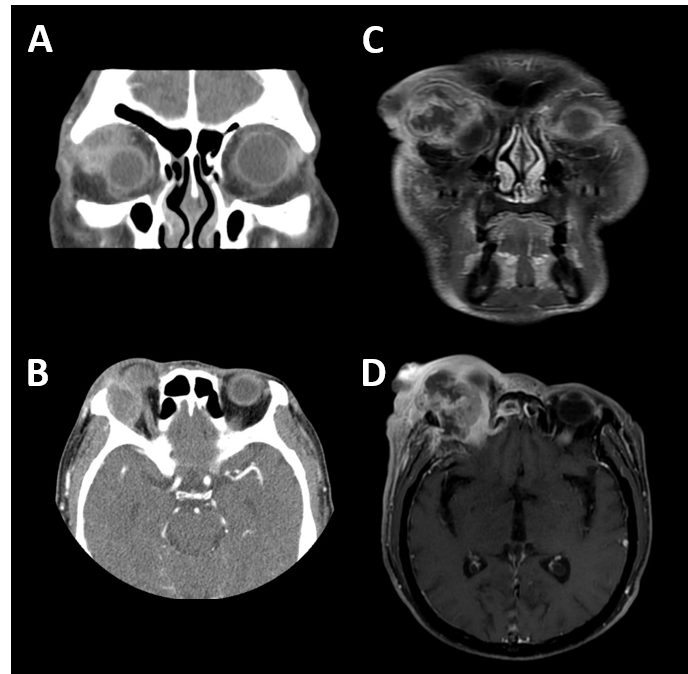 Figure 1 Computed tomography and magnetic resonance imaging images of the orbit. A, B: Initial coronal (A) and axial (B) orbital computed tomography scans show enhanced mass at the superotemporal orbit of the extraconal space; C, D: Three months after initial diagnosis, coronal (C) and axial (D) orbital magnetic resonance scans show enhanced mass at the superotemporal orbit of the extraconal space. The mass compress right eyeball and protrude to intracranial cavity. 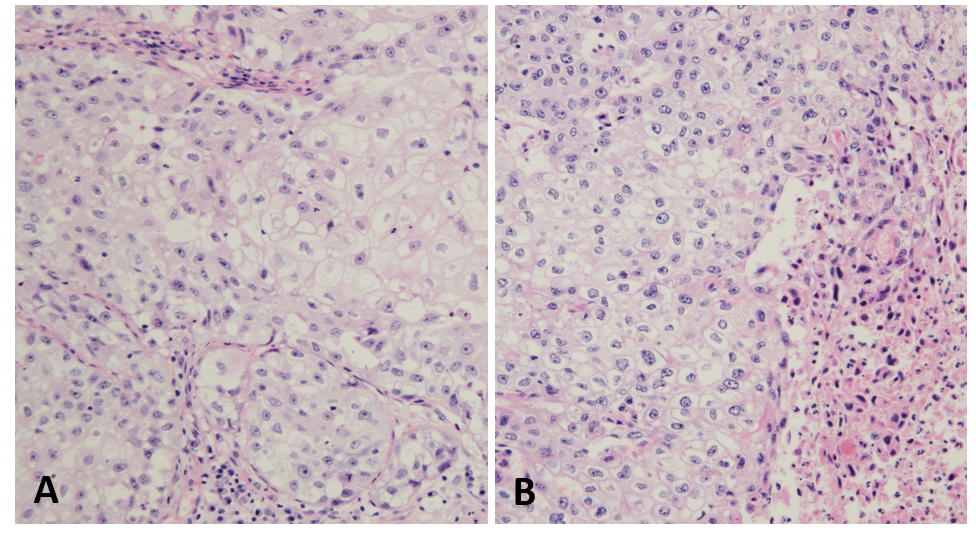 Figure 2 Microscopic view of the biopsied and resected specimen. A: Histologic finding of the right orbital biopsy specimen shows infiltration of undifferentiated malignant cells suggesting squamous cell carcinoma; B: Histological finding of the surgical specimen shows large neoplastic cells with vacuolated cytoplasm mixed with squamous and sarcomatoid differentiation. H and E, × 200.